Prot. N 0002499 II.8 del 19/04/2024A tutto il Personale Scolastico dell’Istituto; Agli Esercenti la responsabilità genitoriale;Agli alunni;Al sito web.OGGETTO: Assemblea di Istituto - Richiesta dei Rappresentanti di Istituto per il giorno 29 Aprile 2024 La Dirigente Scolastica,Visto l’art. 25 del D.Lgs. 165/2001;Visto il D.P.R. 275/99;Considerato il P.T.O.F. di Istituto, il Patto di corresponsabilità, il PdM, il RAV e il Regolamento dell’Istituto;Preso atto della richiesta così per come formulata dai rappresentanti di Istituto; Vista la richiesta dei rappresentanti d'Istituto del 17/04/2024 Prot. n 2471.Comunicache si è ritenuto di autorizzare la richiesta dei Rappresentanti di Istituto a svolgere nel giorno indicato l’Assemblea d’Istituto con le seguenti attività:Si ricorda che nella medesima giornata si intendono valide le consuete disposizioni relative alla vigilanza e sorveglianza a cura del personale scolastico, nonché l’osservanza di tutte le normative emanate e contenute nel Protocollo anti-contagio di Istituto.Qualora venissero segnalate eventuali mancanze del Regolamento d’Istituto le attività verranno sospese per la o le classi di riferimento, le quali svolgeranno regolare lezione. Qualora le mancanze dovessero coinvolgere studenti di diverse classi o dovessero pervenire allo Staff di Presidenza richieste e segnalazioni specifiche, l’assemblea verrà sospesa per tutto l’Istituto.I rappresentanti d’Istituto, coadiuvati dai rappresentanti delle singole classi, avranno cura di esibire e rendere noti i nominativi dei ragazzi preposti al Servizio d’Ordine identificati con specifica casacca.Al termine dell’assemblea, gli studenti usciranno dalla scuola con autonomo rientro a casa.Qualora dovessero sussistere, già prima delle 9.50, condizioni meteorologiche avverse che rendessero impraticabile e in condizioni di sicurezza lo spazio all’aperto, le attività previste verranno espletate come da tabella sottostante nel locale palestra:In caso di condizioni meteo avverse, dopo le 9.50, sarà cura dei rappresentanti di Istituto organizzare l'eventuale uscita anticipata degli studenti.Di seguito alcune precisazioni necessarie: Le prime due ore di assemblea (8.00 - 9.50) dovranno essere svolte nelle proprie aule sotto vigilanza dei propri docenti, non sono ammessi alunni delle altre classi;Il servizio vigilanza sarà tenuto, in ogni caso, a rimanere sino al termine dell'assemblea;La cura dell'igienicità degli spazi esterni e interni utilizzati per l'assemblea.Si invitano gli organizzatori dell'assemblea ad attenersi alla trattazione dei punti all'ordine del giorno così per come richiesti e qualora si prevedano dei momenti di dibattiti e/o ascolto di musica, che gli stessi siano congrui al luogo istituzionale in cui si espletano le attività.Certa della consueta collaborazione si pongono distinti saluti.  La Dirigente Scolastica, Prof.ssa  Angela De Carlo(Firma autografa sostituita a mezzo stampa ai sensi dell’art. 3 comma 2 D.lgs n° 39/93)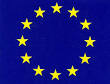 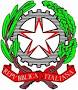 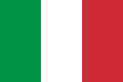 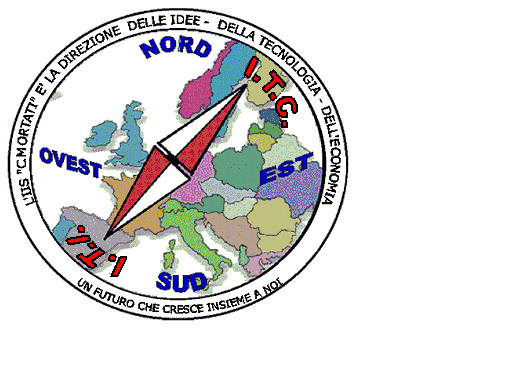 MIUR USR CALABRIADistretto Scolastico n. 17 di Amantea (CS)ISTITUTO   DI  ISTRUZIONE  SUPERIORELicei : Scientifico – Scienze Umane – Scienze ApplicateIstituto Professionale: OdontotecnicoIstituto Tecnico: Chimica, M. e.B.  – Amm.Fin.Marketing – Meccanico – NauticoVia S.Antonio – Loc. S.Procopio - 87032  AMANTEA (CS) Centralino  0982/ 41969 – Sito:www.iispoloamantea.edu.itE-mail: CSIS014008@istruzione.itPosta. Cert.: CSIS014008@pec.istruzione.itCodice Fiscale 86002100781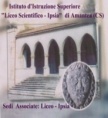 Orario LuogoAttività8.00 - 9.50Nelle proprie aule Proiezione di uno tra i seguenti film: "Arrivano i Prof.", "Io speriamo che me la cavo".9.50 - Fine attività  (entro e non oltre le ore 11.50)Cortile della scuolaQuanto contenuto nella richiesta.Classi coinvolte Orario di inizio assembleaOrario termine dell'assemblea e uscita delle classi dalla scuola in modo autonomoLocale 3-4-59.5010.50Palestra1-210.50Entro e non oltre le ore 11.50Palestra